КАРАР                                                                                        ПОСТАНОВЛЕНИЕ22 июль 2019й.                                           № 45                       22 июля  2019 г.
Об утверждении Порядка оформления, выдачи и учета удостоверений руководителям органов территориальных общественных самоуправлений сельского поселения Тазларовский сельсовет муниципального района Бураевский район Республики Башкортостан В целях упорядочения оформления, выдачи и учета удостоверений руководителям органов территориальных общественных самоуправлений, в соответствии с пунктом 4.9 Положения о территориальном общественном самоуправлении в сельском поселении Тазларовский сельсовет, принятого решением Совета сельского поселения Тазларовский сельсовет от 06 мая 2019 года № 140 «Об утверждении Положения о территориальном общественном самоуправлении в сельском поселении Тазларовский сельсовет», Уставом сельского поселения Тазларовский сельсовет постановляю:1. Утвердить: 1.1. Порядок оформления, выдачи и учета удостоверений руководителям органов территориальных общественных самоуправлений сельского поселения Тазларовский сельсовет муниципального района Бураевский район Республики Башкортостан (приложение 1). 1.2. Образец удостоверения руководителя органа территориального общественного самоуправления (приложение 2).2. Опубликовать настоящее постановление на официальном сайте администрации сельского поселения тазларовский сельсовет муниципального района Бураевский район Республики Башкортостан. 3. Ответственность за исполнение настоящего постановления оставляю за собой.Глава Администрации                                     И.К.ДаутовПриложение №1
ПОРЯДОК
оформления, выдачи и учета удостоверений руководителям органов
территориальных общественных самоуправлений сельского поселения Тазларовский сельсовет муниципального района Бураевский район Республики Башкортостан
1. Удостоверение руководителя органа территориального общественного самоуправления сельского поселения Тазларовский сельсовет муниципального района Бураевский район Республики Башкортостан (далее - удостоверение) является официальным документом, подтверждающим его полномочия.2. Удостоверения подписываются главой сельского поселения Тазларовский сельсовет и заверяются печатью.3. Оформление и выдача удостоверений лицам, указанным в пункте 1, осуществляется в течение 15 дней со дня регистрации документов, в соответствии с Положения о территориальном общественном самоуправлении в сельском поселения Тазларовский сельсовет, принятого решением Совета сельского поселения Тазларовский  сельсовет муниципального района Бураевский район Республики Башкортостан от 06 мая 2019 года №140 «Об утверждении Положения о территориальном общественном самоуправлении в сельском поселении Тазларовский сельсовет». 4. Удостоверения изготавливаются в соответствии с образцом, утвержденным постановлением администрации.5. Изготовление обложек и бланков удостоверений обеспечивается администрацией сельского поселения Тазларовский сельсовет. 6. Обложки и бланки удостоверений хранятся в администрации сельского поселения Тазларовский сельсовет. Ответственность за учет обложек и бланков удостоверений, их хранение и выдачу под роспись руководителям органов территориальных общественных самоуправлений несет ответственное лицо администрации сельского поселения Тазларовский сельсовет.7. Учет выдачи удостоверений ведется в книге учета выдачи удостоверений руководителям органов территориальных общественных самоуправлений (далее - книга учета) по образцу (приложение).Каждому удостоверению присваивается порядковый номер. 
После регистрации в книге учета удостоверение выдается под роспись руководителю органа территориального общественного самоуправления ответственным лицом администрации сельского поселения Тазларовский сельсовет.При переизбрании руководителя органа территориального общественного самоуправления удостоверение возвращается в администрацию сельского поселения Тазларовский сельсовет. Приложение №2
ОБРАЗЕЦ 
удостоверения руководителя органа территориального общественного 
самоуправления Приложение
к Порядку оформления, выдачи и учета удостоверений
руководителям органов территориальных общественных
самоуправлений БАШҠОРТОСТАН РЕСПУБЛИКАҺЫ
БОРАЙ РАЙОНЫ МУНИЦИПАЛЬ РАЙОНЫНЫҢ ТАЗЛАР АУЫЛ СОВЕТЫ АУЫЛ БИЛӘМӘҺЕ ХАКИМИӘТЕ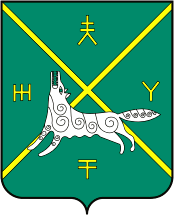 РЕСПУБЛИКА БАШКОРТОСТАНАДМИНИСТРАЦИЯ  СЕЛЬСКОГО ПОСЕЛЕНИЯ ТАЗЛАРОВСКИЙ СЕЛЬСОВЕТ МУНИЦИПАЛЬНОГО РАЙОНА  БУРАЕВСКИЙ РАЙОН
Администрация сельского поселения Тазларовский сельсовет
УДОСТОВЕРЕНИЕ № ____Место
фотокарточки__________________________________(фамилия)__________________________________________
(имя, отчество)является _________________________________________(должность)
__________________________________________(наименование ТОС)_______________________________________ района

Глава администрации  _________ ______________
                                           (подпись)М. П.

Действительно:
по «___» __________ 20___ г.
по «___» __________ 20___ г.
по «___» __________ 20___ г.


Дата выдачи
«____» _____________ 20____ г.N
п.Фамилия, имя, 
отчествоНаименование ТОС, районНомер удостоверенияДата
полученияДата
полученияПодписьОтметка о возврате1234566712